Charlton-on-Otmoor Primary School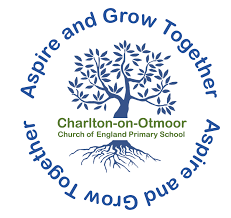 Curriculum OverviewYear 3&4Cycle ACycle BHistoryGeographyArtDTMusicComputingPSHEScience REAutumn 1Monarchy- changing of power Picture frames- woodwork Mamma MiaFamily and Relationships Identity and DiversityForces and MagnetsDo Murtis help Hindus understand God?Autumn 2Anglo Saxons and ScotsPeace and ConflictSeasonal StockingsConnecting computers Health and Wellbeing Animals including humans- balanced diet, muscles and skeleton Does the Christmas narrative need Mary?Spring 1All Around the World - Map skills Sustainable DevelopmentGaudiLet your Spirit Fly Safety and the Changing BodyLiving things- classification Is a holy journey necessary for believers? Spring 2Ancient EgyptBarbara Hepworth Desktop publishing CitizenshipSocial Justice and EqualityPlants Sustainable DevelopmentShould believers give things up? Summer 1Rainforests- focus on South America Sustainable DevelopmentPointillism Three Little Birds Economic WellbeingStates of Matter Did Jesus really do miracles?Summer 2local rivers -WaterGlobalisation and interdependenceSeasonal Food Globalisation and interdependenceEvents and actions Transition Identity and diversitySound Does prayer change things? HistoryGeographyArtDTMusicComputingPSHEScience REAutumn 1Vikings and Anglo- SaxonsPeace and conflict Viking Costumes Lean On Me Family and Relationships Identity and DiversityRocks Do Christians have to take communion? Autumn 2Somewhere to Settle and UK counties Torches Data logging Health and Wellbeing Light Is light a good symbol for celebration?Spring 1Crime and PunishmentPeace and conflictAndy Warhol and Pop ArtIdentity and diversityGlock 1 Safety and the Changing BodyHabitats Sustainable DevelopmentIs a Jewish/Hindu child free to choose how to live?Peace and ConflictSpring 2Extreme Earth/weather Moving monstersPhoto editing CitizenshipSocial Justice and Equality Flowers and plants Sustainable DevelopmentDoes Easter make sense without Passover?Summer 1Mountains Paper Art- mountains The Dragon Song Economic WellbeingFood and digestion in animals Does Jesus have authority for everyone?Summer 2Local history- linked to RomansPeace and conflictTake one Picture Repetition in games Transition Identity and diversityElectricity Can made-up stories tell the truth?